XLJJ Всероссийская  математическая олиатпиада школьников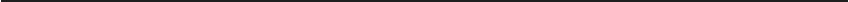 10 классДаны квадратные  трёхчлены ii (=) /z(=)	/ioo(=) с одинако—выми   коэффициентами   при   т2 ,   одинаковыми   коэффициентамипри т, но различными свободными членами; у каждого  из  них есть по два корня. У каждого трёхчлена /;(т) выбрали один ко— рень  и обозначили  его через  т;.  Какие  значения  может прини—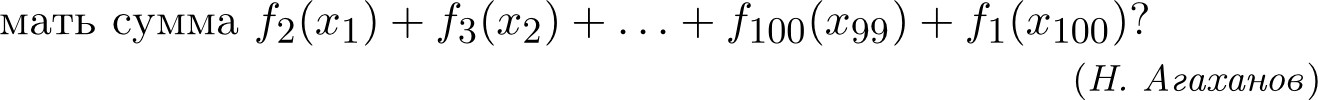 Ответ.  Только 0.Решение. Нусть i—й трёхчлен имеет вид /;(т) — пт 2 +hт+c;.ТОгДа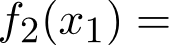 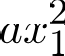 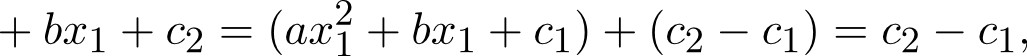 поскольк    ii  (» і ) — 0.  Аналогично  получаем равенства  lз(=z) —'     СЗ       C2 - - -    › 3100(     99)     '  C100       С99       31(  100)   '  CJ  —  C1 0-0Складывая полученные  равенства, получаем/2(*i) + /з(=z) +   + h(*too) — (cz — ci) + + (c1 — cioo) — оЗначит,  единственное  возможное  значение  суммы—    ноль.Комментариіі.  Верныіі  ответ  без  обоснований—   0 баллов.Нетя выбрал 10 последовательных натуральных чисел и каж— poe записал либо красным, либо синим карандашом (оба цвета присутствуют) . Может ли сумма наименьшего общего кратного всех красных чисел и наименьшего общего красного всех синих чисел   оканчиваться  на  201fi?	i9. Дмитриев, Р. Женодаров)Ответ.  Нет, не может.Решение. Нредположихі противное. Ѕаметим, что число, оканчивающееся на 2016, обязательно делится на 16.Срери десяти петиных чисел есть либо одно, либо два чис— ла, делящихся на 8. В первокі случае одно из полученных наи— меньших общих кратных (HOK) ,qелится на 8, а  второе  нет,  и потому их сукіма не делится даже на 8. Во втором же случае разность  двух  петиных   чисел,  ,целящихся   на  8,  равна  8, поэтомуодно  из них делится  на  lfi,  а друго—е	нет.  Следовательно,  одноиз  HOK  qелится  на  16,  а ,qpyroe—   нет.  Значит,  и  в  этом  случаесумма  HOK  делиться  на 16 не может.Комментариіі.  Только  отве—т	0 баллов.PeroooanrIiL•Ikl o+a11,  2015—2016 yve6nri!i rog.  Mepisriii ,gearPaoo6paH +Ouaxo cuyuaii, KOFQH Ha 8 penri+cs pOBriO opuo uriC—no rio qeco+r—i	3 6anna.Ha C+opoHe  AB  anmyxuoro  ue+nipexyrounHHKA AB  ID B3H+aI TO'I- xri  N  ri		(+ouxa  N  means  Mempy   A  u   L) , 0    Ha C+opoHe  CD aoo+ni  +ouxri M u N   (xovno  M   Mempy   U   ri  N)  .  HuBec+HO,   zoo AK	—— CN			—— DN	u  BL	—— BC	—— CM.	OKHWri+e, zoo ecnri B C N K—	ariHCiIHHL.in   ue+aipexyronaHHK,   TO  ri  ADML   more Brrii-cart.	T. 3umouoa,  //. Kooiceauuuoa)Peiueiiiie.   B  cnyuae  AB	ID  rixieexi BE	— KN,	rioo+oxiy  LMDA no—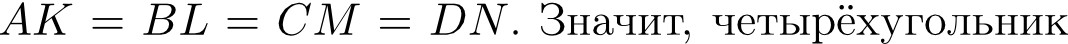 nyuae+co  rim B AND	iiapaueunHhiM    riepeHocOM   Ha   Bex+op   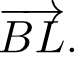 A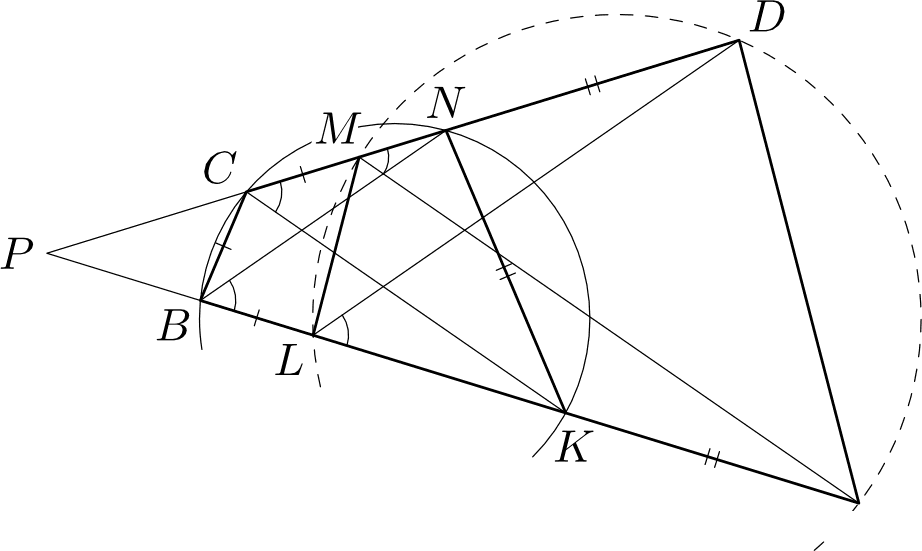 Plc 2Hyc+a  +enepn   AB   o   C  D   He  riapauueunHhl;  O6OOHHUiiv  repea fi   +ouxy  riepeceueHris  rips  ihIX  AB  n CD.	Wau KaK ue+nip xyronn—HHK  B ONE	Brruca    ,  +peyrounHHKH   PB   C   u   PNK	nono6Hnl;  O+-PB	PB	PN	PN 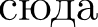 BL	BG	NK	N D“Hh'iuT,  BN	LD   (cxi.  pric.  2) .AHHNOEH'iHO, UK	MA.    Oxcmpo  nonyuaeM   Z ALD    — Z KBN	uSKIN —— Z AMD.Tax     xax     ue+nip    xyronnHHK     B  AND	BHHCIIH,  TO  Z ABN=  EKCN.  HODTOMy  H Z ALD   —— Z AMD, no ecus  ADML xon-we Briricari.Haivieuaiiiie.  Ecus  u ppyrue  peiueHiiH;  Harrpu  Sep,  no  paae c+BZ AKN	——  Z NCB   u Z DNS	——  ZCB  C   cnepye+,  zoo went.i—})HXyFONhHHKri B CML	u   NKAD   nopo6Hnl,    HOo+o   iy  Z BLM—— MMD A.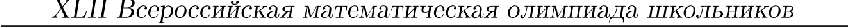 Комментарий.  Доказагіо, что BN	LD (плн ЛИ	МА,гілгі  обе этп параллельности)	3 балла.Верное доказательство поqобия четырехугольнгіков BCLM п NИAD—   не менее  3 баллов.ha  рассмотренгіе  частгіого случая, скажем AB	CD	0 бал-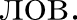 Еслгі гіреръявлено верное решенгіе, формально не работаю- щее в случае AB    CD   балы ue снимаіотся.Дана кетчатая таблица  100 х 100,  клетки  котороіі  покрашены а чёрныіі п белыіі цвета. Hpu это ы во всех столбцах  гіоровну чёрнlх клеток, в то время как во всех строках разнlе колгіче— ства чёрных клеток. Каково максихтальное возможное колгіче- ство riap cocepririx по стороне разноцветньх  клеток? (//. fioshonoa)Отает.  6 - 502 — 5   50 + 1 = 14 751  riap.Реіііенгіе.   Обозгіачим   длину  стороны  таблгіцl   через  2п— 100  (так  что п	50)   u  прогіумеруем   строки  сверху внггз,  а столбць—     слева  направо  чгіслами   от  1  go 2п.В кampoii строке может быть от 0 go  2s  чёрных  клеток. Так как колгічества  чёрных  клеток  во  всех  строках  разлгічнl, эти  колгічества      все числа  от 0 go  2п,  кроме  одного (скажем,кроме  k).  Torqa общее  чгісло чёрных клеток  равно  (0 + 1 + . . . ++  2s)  — k	232	п  —  k.  С  другой  сторонl,  так  как  во  всехстолбцах кеток гіоровну, общее число чёрных кеток ролтно релгіться  на 2п.  Значгіт,  k —— п,     п во всех столбцах по 232 /(2п)=  п чёрных клеток.Оценгім тегіерь сверху количество пар сосернгіх по cтopoue разноцаетных клеток, считая отдельно  пары кеток,  cocepririx по горгізогіталгі и по вертгікалгі.Еслгі в строке i п — 1 чёргіых клеток, то онгі іогут участ- вовать  rie более,  чем в 2/  горгізонтальных  riapax.  Еслгі в строке i п + 1 чёрных клеток, аналогичное paccympeнrie можно npu- менггть к белым кеткам, когіх 2s — ї р+ п  — 1. Нтого, горизон-тальных  разноцветнlх  пар  не больше,  чеы  2   (2   0 + -2+  2   (	— 1))   — 2  (	— 1).1 +  . . . +Оценгім тегіерь колгічество вертгікальньх riap. Рассхіотргім любую строку с чётным номером от 2 go 2(п 1); гіусть а неіі i чёрнlх кеток. Torqa  либо в строке  сверху,  лгібо в строке снгі—10РегнонапънL•ІЄЇ  э+a11,  2015—2016  учебнъіїі  гоg.   Mepisыïi ,qenьmy  o+  see   uricno   ueprinix   xue+ox   He   paBHO   100  —   ;  3Hi1'irIT, OQ-Hit   rim  Bep+rixahHaix   nBap,	KOTOpt.ix    yuac+ByIO+    xne+xri  Hastenc+poxu,  6ype+ opHoiiBe+HoM.  H+oro,  ecus  xo+o 6nI n  — 1 OnHouae+-Haix  Bep+rixaNhHaix  nap.   TaK  KaK  o6iuee  uricno  Bep+rixaaHhIX nap})HBHO  2s(2s   1),   +o  paurioyBe+Hnix  its  Hiix    He  6onaiiie,   men 2s(2s — 1) — (u — 1). H+oro, o6iuee micro pasiiouBe+Haix nap He больше, чехі 2п(п — 1)     (43 2  — Зп     1) =  63 2  — 5п     1 = 14751.Осталось приВести пример, в котором указанное число пар достигается.  HpoBe— д@М  В  нашей  таблиие  2n  х  2s  диагональ ггз Верхнего леВого yrлil В ННМний rI  HBhIiИ Все  кетхи,  лежащгіе   на  иNH  Hrime пиаго-HftNri,  noxpaCilM   В  чёрНый   uBeт,  если онгілежат  а  чеТНых строхах,  п В белый—    HHH-	Рис 3че  (pacкpaCKd   «по  строкаМ›> ) .  Все КлетКи,лежащие Выше пиагонали, покраСиМ В чёрНыіі цвет, если С MMiI HoMepoB иХ строки и стОлбlЈа ч THIS, и В белL.іі1 ННаче ( ‹шаххіат— Hftя» раскраска) . НриМер  таКОіі  раСКраски  при  п  =  4  НОКІІзан На рис.  3. НетрудНО проверить,  чтО В Кажпом  стОлбие  poBHO  по п  чёрНых клеток,  В  2(—ii строКе есть п  i  чёрных КлетоК,  а  В (2i 1)—й строке п — i чёрных клеток.  Кроме тогО,  Все оиенки BL.iшe достигаются.Комментариіі.  ТОлько  отВе—т	0 бdЛЛОВ.Только  отВет  и  Верныіі  приМер—   2 балла.Только  показательстВО  тО'4НОй  оцеНки—   4 бала.ОКftзательстВО TO'1HOii оііеНКи TONL.KO На количестВо Верти— к£(hHhIX Нли толькО На  количество горизонтальных разНоиВет— HhIX HftД 2  6dNлa  (ліогут  CKNaдL.IBIITL.Cя  с  баллІlМН  ha  п  dBHHh— Hhlii  приzіер) .ОКНЗіІНО, чтО В Тіlблице Нет строки, сопержаіией рОВнО 50  чёрНых  клетоК—   СТіlВится  1  бНлл,  если  В работе  нет  других суіиественных   прО,qВижеНиіі    (ННаче  этот   балл   Не  побавляется) .